Centrum Projektów Polska Cyfrowa                              		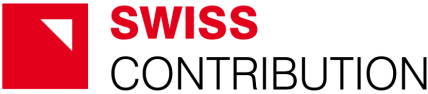 OPIS PRZEDMIOTU ZAMÓWIENIA.Kod Wspólnego Słownika CPV: 71313000-5Centrum Projektów Polska Cyfrowa poszukuje eksperta w  zakresie świadczenia usług doradczych w dziedzinie gospodarki odpadami ze szczególnym uwzględnieniem odpadów niebezpiecznych (azbest) tj:
I.  Poprawa usług z zakresu infrastruktury miejskiej w celu podniesienia standardu życia i promowania rozwoju gospodarczegoW ramach ww. rodzaju projektu realizowane są działania z zakresu:  tworzenia sieci odbioru odpadów niebezpiecznych (włączając odpady szpitalne) i tworzenia, remontu i/lub modernizacji instalacji ich unieszkodliwiania drogą termiczną (z urządzeniami do oczyszczania spalin) lub metodami fizykochemicznymi (automaty ciśnieniowe, dezynfekcja parowa, dezynfekcja chemiczna), demontażu wyrobów zawierających azbest i zdeponowanie ich na składowiskach tworzonych w tym celu lub wydzielenie kwater dostosowanych do składowania azbestu na wysypiskach już istniejących.Usługa będzie polegała na:przeprowadzeniu samodzielnej wizyty monitorującej 8 wskazanych miejsc realizacji działań związanych z usuwaniem istniejących i zdemontowanych materiałów budowlanych zawierających azbest prowadzonych w ramach Szwajcarsko-Polskiego Programu współpracy (nr projektu KIK/39) realizowanego przez Urząd Marszałkowski Województwa Lubelskiego do dnia 29 maja 2015r. Wizyta ma na celu ocenę jakości prowadzonych prac oraz ich zgodności z obowiązującymi przepisami w zakresie ochrony środowiska i BHP.sporządzeniu raportu w języku polskim z przeprowadzonej wizyty do dnia 15 czerwca 2015r. Termin realizacji zamówienia Usługa będzie wykonywana w terminie:do 29 maja 2015r. przeprowadzenie wizyt monitorujących w 8 wskazanych lokalizacjach gdzie realizowane są działania związane z usuwaniem istniejących i zdemontowanych materiałów budowlanych zawierających azbest (dokładny termin realizacji wizyt monitorujących jest uzależniony od harmonogramu robót wykonawców usuwających azbest i zostanie podany najpóźniej 5 dni roboczych przed planowanym rozpoczęciem wizyty)do 15 czerwca 2015r. sporządzenie raportu z wizyt w języku polskim. EkspertKandydaci powinni:- posiadać wyższe wykształcenie w zakresie ochrony środowiska lub pokrewne. Wykonawca jest zobowiązany podać nazwę ukończonej uczelni i kierunku oraz załączyć kopie dokumentów potwierdzających zdobyte wykształcenie. - posiadać wiedzę i doświadczenie w dziedzinie inżynierii, planowaniu i zarządzaniu infrastrukturą z dziedziny gospodarki odpadami w tym odpadami niebezpiecznymi (azbest). Wykonawca jest zobowiązany przedstawić oświadczenie w tym zakresie. - udokumentować przeprowadzanie co najmniej 3 wizyt monitorujących w dziedzinie infrastruktury związanej z gospodarką odpadami. Wykonawca jest zobowiązany przedstawić oświadczenie w tym zakresie wraz z wykazem lokalizacji i rodzajów monitorowanych inwestycji.OfertaWykonawca w swojej ofercie przedstawi:cenę całkowitą brutto za wykonanie świadczenia obejmującego wykonanie wszystkich elementów wskazanych w ramach realizacji zamówienia,  uwzględniając przy tym wszelkie koszty związane z przygotowaniem się do wizyt, dojazdem do miejsca realizacji zamówienia, zakwaterowaniem w terenie i transportem